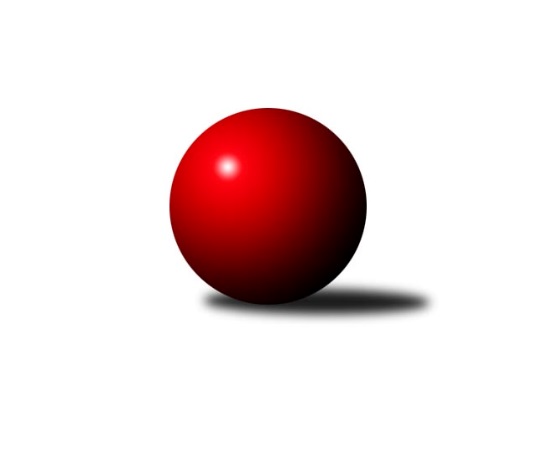 Č.18Ročník 2011/2012	2.6.2024 3. KLZ B 2011/2012Statistika 18. kolaTabulka družstev:		družstvo	záp	výh	rem	proh	skore	sety	průměr	body	plné	dorážka	chyby	1.	HKK Olomouc ˝B˝	14	13	0	1	64.0 : 20.0 	(71.0 : 41.0)	1667	26	1145	522	23	2.	TJ Jiskra Otrokovice	14	9	2	3	53.0 : 31.0 	(71.0 : 41.0)	1658	20	1137	521	21.9	3.	KK Mor.Slávia Brno	14	9	1	4	53.5 : 30.5 	(65.5 : 46.5)	1644	19	1130	514	22.6	4.	TJ Odry ˝A˝	14	8	0	6	48.0 : 36.0 	(61.5 : 50.5)	1656	16	1152	504	25.6	5.	KK Zábřeh ˝B˝	14	7	1	6	42.0 : 42.0 	(58.0 : 54.0)	1611	15	1125	486	29.5	6.	TJ ČKD Blansko˝B˝	14	5	0	9	31.0 : 53.0 	(45.5 : 66.5)	1535	10	1071	464	34.8	7.	TJ Nový Jičín˝C˝	14	2	0	12	19.5 : 64.5 	(32.0 : 80.0)	1451	4	1043	408	47.2	8.	KK Vyškov˝B˝	14	1	0	13	25.0 : 59.0 	(43.5 : 68.5)	1594	2	1134	460	38Tabulka doma:		družstvo	záp	výh	rem	proh	skore	sety	průměr	body	maximum	minimum	1.	HKK Olomouc ˝B˝	7	7	0	0	35.0 : 7.0 	(34.0 : 22.0)	1653	14	1722	1575	2.	TJ Jiskra Otrokovice	7	4	2	1	28.0 : 14.0 	(36.5 : 19.5)	1622	10	1712	1430	3.	KK Mor.Slávia Brno	7	5	0	2	26.5 : 15.5 	(31.5 : 24.5)	1742	10	1794	1697	4.	TJ Odry ˝A˝	7	4	0	3	23.0 : 19.0 	(29.5 : 26.5)	1641	8	1727	1578	5.	KK Zábřeh ˝B˝	7	4	0	3	22.0 : 20.0 	(30.0 : 26.0)	1613	8	1649	1545	6.	TJ ČKD Blansko˝B˝	7	2	0	5	15.5 : 26.5 	(21.5 : 34.5)	1577	4	1660	1477	7.	TJ Nový Jičín˝C˝	7	2	0	5	13.0 : 29.0 	(18.0 : 38.0)	1471	4	1530	1380	8.	KK Vyškov˝B˝	7	1	0	6	15.0 : 27.0 	(23.0 : 33.0)	1616	2	1663	1568Tabulka venku:		družstvo	záp	výh	rem	proh	skore	sety	průměr	body	maximum	minimum	1.	HKK Olomouc ˝B˝	7	6	0	1	29.0 : 13.0 	(37.0 : 19.0)	1669	12	1711	1610	2.	TJ Jiskra Otrokovice	7	5	0	2	25.0 : 17.0 	(34.5 : 21.5)	1663	10	1789	1518	3.	KK Mor.Slávia Brno	7	4	1	2	27.0 : 15.0 	(34.0 : 22.0)	1630	9	1708	1550	4.	TJ Odry ˝A˝	7	4	0	3	25.0 : 17.0 	(32.0 : 24.0)	1658	8	1739	1517	5.	KK Zábřeh ˝B˝	7	3	1	3	20.0 : 22.0 	(28.0 : 28.0)	1611	7	1685	1543	6.	TJ ČKD Blansko˝B˝	7	3	0	4	15.5 : 26.5 	(24.0 : 32.0)	1529	6	1710	1097	7.	KK Vyškov˝B˝	7	0	0	7	10.0 : 32.0 	(20.5 : 35.5)	1591	0	1692	1468	8.	TJ Nový Jičín˝C˝	7	0	0	7	6.5 : 35.5 	(14.0 : 42.0)	1448	0	1617	1232Tabulka podzimní části:		družstvo	záp	výh	rem	proh	skore	sety	průměr	body	doma	venku	1.	HKK Olomouc ˝B˝	7	6	0	1	31.0 : 11.0 	(35.0 : 21.0)	1670	12 	4 	0 	0 	2 	0 	1	2.	KK Mor.Slávia Brno	7	5	0	2	25.5 : 16.5 	(29.5 : 26.5)	1668	10 	3 	0 	1 	2 	0 	1	3.	TJ Jiskra Otrokovice	7	4	1	2	27.0 : 15.0 	(38.0 : 18.0)	1659	9 	3 	1 	0 	1 	0 	2	4.	KK Zábřeh ˝B˝	7	4	1	2	23.0 : 19.0 	(31.5 : 24.5)	1624	9 	2 	0 	1 	2 	1 	1	5.	TJ Odry ˝A˝	7	3	0	4	23.0 : 19.0 	(31.0 : 25.0)	1646	6 	0 	0 	3 	3 	0 	1	6.	TJ ČKD Blansko˝B˝	7	3	0	4	15.5 : 26.5 	(22.5 : 33.5)	1503	6 	1 	0 	2 	2 	0 	2	7.	TJ Nový Jičín˝C˝	7	2	0	5	12.0 : 30.0 	(17.0 : 39.0)	1421	4 	2 	0 	2 	0 	0 	3	8.	KK Vyškov˝B˝	7	0	0	7	11.0 : 31.0 	(19.5 : 36.5)	1552	0 	0 	0 	3 	0 	0 	4Tabulka jarní části:		družstvo	záp	výh	rem	proh	skore	sety	průměr	body	doma	venku	1.	HKK Olomouc ˝B˝	7	7	0	0	33.0 : 9.0 	(36.0 : 20.0)	1663	14 	3 	0 	0 	4 	0 	0 	2.	TJ Jiskra Otrokovice	7	5	1	1	26.0 : 16.0 	(33.0 : 23.0)	1651	11 	1 	1 	1 	4 	0 	0 	3.	TJ Odry ˝A˝	7	5	0	2	25.0 : 17.0 	(30.5 : 25.5)	1664	10 	4 	0 	0 	1 	0 	2 	4.	KK Mor.Slávia Brno	7	4	1	2	28.0 : 14.0 	(36.0 : 20.0)	1644	9 	2 	0 	1 	2 	1 	1 	5.	KK Zábřeh ˝B˝	7	3	0	4	19.0 : 23.0 	(26.5 : 29.5)	1596	6 	2 	0 	2 	1 	0 	2 	6.	TJ ČKD Blansko˝B˝	7	2	0	5	15.5 : 26.5 	(23.0 : 33.0)	1585	4 	1 	0 	3 	1 	0 	2 	7.	KK Vyškov˝B˝	7	1	0	6	14.0 : 28.0 	(24.0 : 32.0)	1652	2 	1 	0 	3 	0 	0 	3 	8.	TJ Nový Jičín˝C˝	7	0	0	7	7.5 : 34.5 	(15.0 : 41.0)	1478	0 	0 	0 	3 	0 	0 	4 Zisk bodů pro družstvo:		jméno hráče	družstvo	body	zápasy	v %	dílčí body	sety	v %	1.	Hana Kropáčová 	HKK Olomouc ˝B˝ 	12	/	12	(100%)	19	/	24	(79%)	2.	Jaroslava Havranová 	HKK Olomouc ˝B˝ 	12	/	14	(86%)	22	/	28	(79%)	3.	Barbora Divílková st.	TJ Jiskra Otrokovice 	11	/	14	(79%)	24	/	28	(86%)	4.	Romana Sedlářová 	KK Mor.Slávia Brno 	9.5	/	13	(73%)	18	/	26	(69%)	5.	Stanislava Ovšáková 	TJ Odry ˝A˝ 	9	/	12	(75%)	17	/	24	(71%)	6.	Monika Anderová 	KK Vyškov˝B˝ 	9	/	12	(75%)	16	/	24	(67%)	7.	Michaela Slavětínská 	KK Mor.Slávia Brno 	9	/	12	(75%)	14.5	/	24	(60%)	8.	Monika Rusňáková 	KK Mor.Slávia Brno 	9	/	14	(64%)	17.5	/	28	(63%)	9.	Kamila Chládková 	KK Zábřeh ˝B˝ 	9	/	14	(64%)	17.5	/	28	(63%)	10.	Jana Frydrychová 	TJ Odry ˝A˝ 	8	/	12	(67%)	18	/	24	(75%)	11.	Dana Bartolomeu 	TJ Jiskra Otrokovice 	8	/	14	(57%)	19	/	28	(68%)	12.	Zuzana Ančincová 	TJ Jiskra Otrokovice 	8	/	14	(57%)	14	/	28	(50%)	13.	Jana Hrňová 	TJ Nový Jičín˝C˝ 	8	/	14	(57%)	13	/	28	(46%)	14.	Libuše Mrázová 	HKK Olomouc ˝B˝ 	7	/	12	(58%)	13	/	24	(54%)	15.	Denisa Honzálková 	TJ Odry ˝A˝ 	7	/	14	(50%)	14.5	/	28	(52%)	16.	Běla Omastová 	KK Vyškov˝B˝ 	6	/	11	(55%)	13	/	22	(59%)	17.	Zita Řehůřková 	TJ ČKD Blansko˝B˝ 	6	/	12	(50%)	10	/	24	(42%)	18.	Eliška Dokoupilová 	HKK Olomouc ˝B˝ 	6	/	13	(46%)	14	/	26	(54%)	19.	Pavlína Březinová 	KK Mor.Slávia Brno 	6	/	14	(43%)	11.5	/	28	(41%)	20.	Naděžda Musilová 	TJ ČKD Blansko˝B˝ 	6	/	15	(40%)	14	/	30	(47%)	21.	Nikola Kunertová 	KK Zábřeh ˝B˝ 	5	/	8	(63%)	8	/	16	(50%)	22.	Nikola Slavíčková 	TJ ČKD Blansko˝B˝ 	5	/	11	(45%)	11.5	/	22	(52%)	23.	Iveta Babincová 	TJ Odry ˝A˝ 	4	/	7	(57%)	5	/	14	(36%)	24.	Helena Sobčáková 	KK Zábřeh ˝B˝ 	4	/	9	(44%)	6.5	/	18	(36%)	25.	Věra Ovšáková 	TJ Odry ˝A˝ 	4	/	10	(40%)	7	/	20	(35%)	26.	Silvie Horňáková 	KK Zábřeh ˝B˝ 	4	/	12	(33%)	11	/	24	(46%)	27.	Martina Ančincová 	TJ Jiskra Otrokovice 	4	/	13	(31%)	12	/	26	(46%)	28.	Kateřina Radinová 	TJ Nový Jičín˝C˝ 	3.5	/	6	(58%)	8	/	12	(67%)	29.	Jitka Žáčková 	KK Mor.Slávia Brno 	2	/	2	(100%)	4	/	4	(100%)	30.	Iva Volná 	TJ Nový Jičín˝C˝ 	2	/	2	(100%)	3	/	4	(75%)	31.	Marie Vojtková 	KK Zábřeh ˝B˝ 	2	/	4	(50%)	5	/	8	(63%)	32.	Marta Flídrová 	KK Zábřeh ˝B˝ 	2	/	5	(40%)	6	/	10	(60%)	33.	Jana Kovářová 	KK Vyškov˝B˝ 	2	/	5	(40%)	5	/	10	(50%)	34.	Lucie Nevřivová 	TJ ČKD Blansko˝B˝ 	2	/	5	(40%)	5	/	10	(50%)	35.	Jana Nytrová 	KK Vyškov˝B˝ 	2	/	7	(29%)	3	/	14	(21%)	36.	Jindřiška Klimešová 	TJ ČKD Blansko˝B˝ 	2	/	11	(18%)	5	/	22	(23%)	37.	Šárka Pavlištíková 	TJ Nový Jičín˝C˝ 	2	/	12	(17%)	6	/	24	(25%)	38.	Hana Jáňová 	KK Zábřeh ˝B˝ 	1	/	1	(100%)	2	/	2	(100%)	39.	Tereza Tomášková 	KK Zábřeh ˝B˝ 	1	/	2	(50%)	1	/	4	(25%)	40.	Věra Zmitková 	HKK Olomouc ˝B˝ 	1	/	4	(25%)	2	/	8	(25%)	41.	Ludmila Tomiczková 	KK Vyškov˝B˝ 	1	/	5	(20%)	1	/	10	(10%)	42.	Jitka Usnulová 	KK Vyškov˝B˝ 	1	/	9	(11%)	2.5	/	18	(14%)	43.	Eva Telčerová 	TJ Nový Jičín˝C˝ 	0	/	1	(0%)	1	/	2	(50%)	44.	Lucie Kučáková 	TJ Odry ˝A˝ 	0	/	1	(0%)	0	/	2	(0%)	45.	Jana Kurialová 	KK Vyškov˝B˝ 	0	/	1	(0%)	0	/	2	(0%)	46.	Ivana Korcová 	TJ ČKD Blansko˝B˝ 	0	/	1	(0%)	0	/	2	(0%)	47.	Ludmila Galiová 	TJ Nový Jičín˝C˝ 	0	/	1	(0%)	0	/	2	(0%)	48.	Jana Vránková 	KK Mor.Slávia Brno 	0	/	1	(0%)	0	/	2	(0%)	49.	Pavla Fialová 	KK Vyškov˝B˝ 	0	/	5	(0%)	2	/	10	(20%)	50.	Eva Birošíková 	TJ Nový Jičín˝C˝ 	0	/	8	(0%)	1	/	16	(6%)	51.	Jana Hájková 	TJ Nový Jičín˝C˝ 	0	/	11	(0%)	0	/	22	(0%)Průměry na kuželnách:		kuželna	průměr	plné	dorážka	chyby	výkon na hráče	1.	KK MS Brno, 1-4	1716	1178	537	24.0	(429.1)	2.	KK Vyškov, 1-4	1637	1151	486	34.0	(409.3)	3.	TJ Odry, 1-4	1629	1122	506	23.9	(407.3)	4.	KK Blansko, 1-6	1604	1133	470	38.8	(401.0)	5.	HKK Olomouc, 1-8	1602	1117	484	33.6	(400.7)	6.	KK Zábřeh, 1-4	1601	1109	491	26.9	(400.3)	7.	Sport centrum Apollo, 1-2	1573	1075	498	25.9	(393.4)	8.	TJ Nový Jičín, 1-4	1502	1062	440	35.6	(375.7)Nejlepší výkony na kuželnách:KK MS Brno, 1-4KK Mor.Slávia Brno	1794	5. kolo	Monika Rusňáková 	KK Mor.Slávia Brno	489	17. koloTJ Jiskra Otrokovice	1789	5. kolo	Naděžda Musilová 	TJ ČKD Blansko˝B˝	478	1. koloKK Mor.Slávia Brno	1781	17. kolo	Jitka Žáčková 	KK Mor.Slávia Brno	475	3. koloKK Mor.Slávia Brno	1753	7. kolo	Monika Rusňáková 	KK Mor.Slávia Brno	473	5. koloTJ Odry ˝A˝	1739	13. kolo	Barbora Divílková st.	TJ Jiskra Otrokovice	472	5. koloKK Mor.Slávia Brno	1733	15. kolo	Monika Rusňáková 	KK Mor.Slávia Brno	469	7. koloKK Mor.Slávia Brno	1724	3. kolo	Stanislava Ovšáková 	TJ Odry ˝A˝	468	13. koloKK Mor.Slávia Brno	1710	13. kolo	Michaela Slavětínská 	KK Mor.Slávia Brno	466	7. koloTJ ČKD Blansko˝B˝	1710	1. kolo	Jana Hrňová 	TJ Nový Jičín˝C˝	462	3. koloKK Mor.Slávia Brno	1697	1. kolo	Monika Anderová 	KK Vyškov˝B˝	459	15. koloKK Vyškov, 1-4TJ Jiskra Otrokovice	1744	11. kolo	Barbora Divílková st.	TJ Jiskra Otrokovice	463	11. koloTJ Odry ˝A˝	1738	1. kolo	Martina Ančincová 	TJ Jiskra Otrokovice	455	11. koloHKK Olomouc ˝B˝	1671	4. kolo	Denisa Honzálková 	TJ Odry ˝A˝	452	1. koloKK Vyškov˝B˝	1663	18. kolo	Věra Ovšáková 	TJ Odry ˝A˝	450	1. koloKK Vyškov˝B˝	1651	6. kolo	Hana Kropáčová 	HKK Olomouc ˝B˝	447	4. koloKK Mor.Slávia Brno	1651	6. kolo	Monika Anderová 	KK Vyškov˝B˝	446	4. koloKK Vyškov˝B˝	1632	1. kolo	Jana Hrňová 	TJ Nový Jičín˝C˝	446	18. koloKK Vyškov˝B˝	1620	11. kolo	Monika Anderová 	KK Vyškov˝B˝	445	1. koloTJ ČKD Blansko˝B˝	1611	16. kolo	Eliška Dokoupilová 	HKK Olomouc ˝B˝	441	4. koloKK Zábřeh ˝B˝	1611	14. kolo	Běla Omastová 	KK Vyškov˝B˝	439	16. koloTJ Odry, 1-4TJ Odry ˝A˝	1727	10. kolo	Barbora Divílková st.	TJ Jiskra Otrokovice	467	9. koloHKK Olomouc ˝B˝	1678	2. kolo	Stanislava Ovšáková 	TJ Odry ˝A˝	461	10. koloTJ Odry ˝A˝	1676	2. kolo	Jana Frydrychová 	TJ Odry ˝A˝	448	16. koloKK Mor.Slávia Brno	1673	4. kolo	Stanislava Ovšáková 	TJ Odry ˝A˝	445	2. koloTJ Jiskra Otrokovice	1670	9. kolo	Denisa Honzálková 	TJ Odry ˝A˝	439	10. koloKK Vyškov˝B˝	1652	10. kolo	Monika Rusňáková 	KK Mor.Slávia Brno	434	4. koloTJ Odry ˝A˝	1642	9. kolo	Romana Sedlářová 	KK Mor.Slávia Brno	433	4. koloTJ Odry ˝A˝	1634	16. kolo	Hana Kropáčová 	HKK Olomouc ˝B˝	432	2. koloTJ Odry ˝A˝	1623	14. kolo	Monika Anderová 	KK Vyškov˝B˝	431	10. koloTJ Odry ˝A˝	1610	12. kolo	Michaela Slavětínská 	KK Mor.Slávia Brno	428	4. koloKK Blansko, 1-6HKK Olomouc ˝B˝	1711	17. kolo	Naděžda Musilová 	TJ ČKD Blansko˝B˝	461	17. koloKK Mor.Slávia Brno	1708	10. kolo	Jaroslava Havranová 	HKK Olomouc ˝B˝	451	17. koloTJ Odry ˝A˝	1692	5. kolo	Monika Rusňáková 	KK Mor.Slávia Brno	451	10. koloKK Zábřeh ˝B˝	1685	9. kolo	Martina Ančincová 	TJ Jiskra Otrokovice	445	15. koloTJ Jiskra Otrokovice	1662	15. kolo	Romana Sedlářová 	KK Mor.Slávia Brno	441	10. koloTJ ČKD Blansko˝B˝	1660	17. kolo	Kamila Chládková 	KK Zábřeh ˝B˝	437	9. koloTJ ČKD Blansko˝B˝	1624	7. kolo	Lucie Nevřivová 	TJ ČKD Blansko˝B˝	436	7. koloTJ ČKD Blansko˝B˝	1619	9. kolo	Barbora Divílková st.	TJ Jiskra Otrokovice	435	15. koloTJ ČKD Blansko˝B˝	1581	13. kolo	Denisa Honzálková 	TJ Odry ˝A˝	435	5. koloTJ ČKD Blansko˝B˝	1560	15. kolo	Naděžda Musilová 	TJ ČKD Blansko˝B˝	432	13. koloHKK Olomouc, 1-8HKK Olomouc ˝B˝	1722	6. kolo	Hana Kropáčová 	HKK Olomouc ˝B˝	479	11. koloHKK Olomouc ˝B˝	1712	11. kolo	Jaroslava Havranová 	HKK Olomouc ˝B˝	471	6. koloHKK Olomouc ˝B˝	1679	13. kolo	Jaroslava Havranová 	HKK Olomouc ˝B˝	451	13. koloHKK Olomouc ˝B˝	1654	8. kolo	Jaroslava Havranová 	HKK Olomouc ˝B˝	446	8. koloKK Vyškov˝B˝	1649	13. kolo	Jana Kovářová 	KK Vyškov˝B˝	445	13. koloHKK Olomouc ˝B˝	1639	16. kolo	Eliška Dokoupilová 	HKK Olomouc ˝B˝	438	13. koloKK Zábřeh ˝B˝	1617	6. kolo	Hana Kropáčová 	HKK Olomouc ˝B˝	437	6. koloTJ Odry ˝A˝	1613	11. kolo	Jaroslava Havranová 	HKK Olomouc ˝B˝	434	1. koloTJ ČKD Blansko˝B˝	1594	8. kolo	Hana Kropáčová 	HKK Olomouc ˝B˝	431	8. koloKK Mor.Slávia Brno	1592	16. kolo	Jaroslava Havranová 	HKK Olomouc ˝B˝	431	3. koloKK Zábřeh, 1-4TJ Jiskra Otrokovice	1686	13. kolo	Hana Jáňová 	KK Zábřeh ˝B˝	458	5. koloTJ Odry ˝A˝	1651	3. kolo	Iveta Babincová 	TJ Odry ˝A˝	442	3. koloHKK Olomouc ˝B˝	1649	15. kolo	Hana Kropáčová 	HKK Olomouc ˝B˝	435	15. koloKK Zábřeh ˝B˝	1649	5. kolo	Barbora Divílková st.	TJ Jiskra Otrokovice	432	13. koloKK Zábřeh ˝B˝	1643	11. kolo	Eliška Dokoupilová 	HKK Olomouc ˝B˝	428	15. koloKK Zábřeh ˝B˝	1643	8. kolo	Romana Sedlářová 	KK Mor.Slávia Brno	427	8. koloKK Zábřeh ˝B˝	1610	18. kolo	Helena Sobčáková 	KK Zábřeh ˝B˝	424	8. koloKK Zábřeh ˝B˝	1610	13. kolo	Silvie Horňáková 	KK Zábřeh ˝B˝	422	3. koloKK Mor.Slávia Brno	1607	8. kolo	Zuzana Ančincová 	TJ Jiskra Otrokovice	422	13. koloKK Zábřeh ˝B˝	1593	3. kolo	Marta Flídrová 	KK Zábřeh ˝B˝	421	11. koloSport centrum Apollo, 1-2TJ Jiskra Otrokovice	1712	2. kolo	Barbora Divílková st.	TJ Jiskra Otrokovice	465	4. koloTJ Jiskra Otrokovice	1693	18. kolo	Stanislava Ovšáková 	TJ Odry ˝A˝	464	18. koloTJ Jiskra Otrokovice	1671	4. kolo	Barbora Divílková st.	TJ Jiskra Otrokovice	448	14. koloHKK Olomouc ˝B˝	1667	12. kolo	Hana Kropáčová 	HKK Olomouc ˝B˝	444	12. koloTJ Odry ˝A˝	1656	18. kolo	Barbora Divílková st.	TJ Jiskra Otrokovice	438	2. koloKK Zábřeh ˝B˝	1648	4. kolo	Martina Ančincová 	TJ Jiskra Otrokovice	432	18. koloKK Mor.Slávia Brno	1629	14. kolo	Jana Frydrychová 	TJ Odry ˝A˝	432	18. koloTJ Jiskra Otrokovice	1629	14. kolo	Zuzana Ančincová 	TJ Jiskra Otrokovice	432	2. koloTJ Jiskra Otrokovice	1614	8. kolo	Monika Rusňáková 	KK Mor.Slávia Brno	430	14. koloKK Vyškov˝B˝	1609	2. kolo	Barbora Divílková st.	TJ Jiskra Otrokovice	429	8. koloTJ Nový Jičín, 1-4HKK Olomouc ˝B˝	1610	10. kolo	Jaroslava Havranová 	HKK Olomouc ˝B˝	426	10. koloKK Mor.Slávia Brno	1550	12. kolo	Jana Hrňová 	TJ Nový Jičín˝C˝	418	10. koloKK Zábřeh ˝B˝	1543	2. kolo	Kateřina Radinová 	TJ Nový Jičín˝C˝	417	7. koloTJ ČKD Blansko˝B˝	1539	4. kolo	Jana Hrňová 	TJ Nový Jičín˝C˝	414	7. koloTJ Nový Jičín˝C˝	1530	7. kolo	Helena Sobčáková 	KK Zábřeh ˝B˝	413	2. koloTJ Jiskra Otrokovice	1518	17. kolo	Michaela Slavětínská 	KK Mor.Slávia Brno	412	12. koloTJ Odry ˝A˝	1517	7. kolo	Eliška Dokoupilová 	HKK Olomouc ˝B˝	412	10. koloTJ Nový Jičín˝C˝	1512	9. kolo	Věra Ovšáková 	TJ Odry ˝A˝	407	7. koloTJ Nový Jičín˝C˝	1500	10. kolo	Jana Hrňová 	TJ Nový Jičín˝C˝	405	4. koloKK Vyškov˝B˝	1468	9. kolo	Pavlína Březinová 	KK Mor.Slávia Brno	402	12. koloČetnost výsledků:	6.0 : 0.0	5x	5.5 : 0.5	1x	5.0 : 1.0	11x	4.0 : 2.0	12x	3.0 : 3.0	2x	2.5 : 3.5	1x	2.0 : 4.0	11x	1.0 : 5.0	9x	0.0 : 6.0	4x